LINE CARD1st Source Lighting – Commercial LED lighting for cold storage facilities, gymnasiums, racquetball courts and warehouse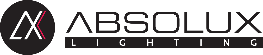 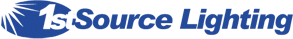 Absolux Lighting - Architectural, hospitality and custom lighting solutionsActive Safety - Power-free Photo-luminescent exit signs & luminous egress path markings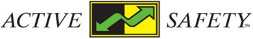 ael Advantage Environmental Lighting -  A wide range of LED lighting, including linear LED, medical and detention lighting products 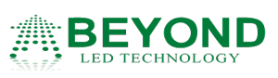 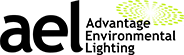 Beyond LED Technology - Offers an extensive range of interior and exterior LED lightingBeyond Solar - Provides turnkey alternative energy solutions for residential and commercial applications.  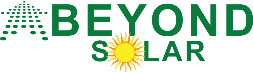 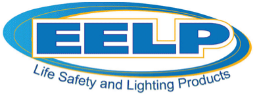 EELP – Exits, emergency battery units and lighting inverters Efficient Lighting – Residential, Multi-Family, Hospitality 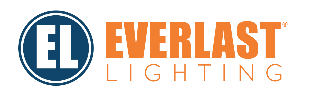 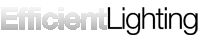 Everlast Lighting - LED High Bay - specifically for high mounting heights, floodlighting, area and roadway lighting 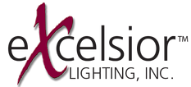 Excelsior Lighting – A complete offering for landscape lighting Forte Lighting – Decorative residential interior and exterior lighting 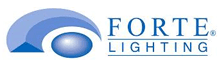 Illumacorp Lighting – Energy efficient lighting fixtures, retro-fit kits and detention and explosion-proof lighting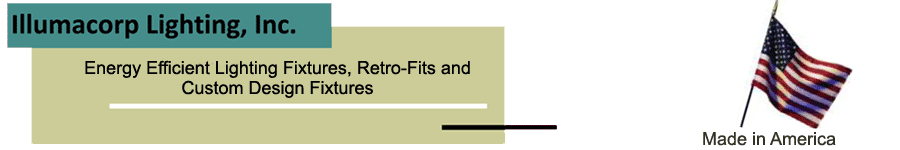 ILM Custom Light Boxes – Custom supplier of thin profile LED light boxes and other unique display signs 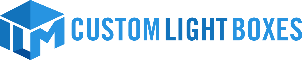 Image Arch Lighting – Recessed LED and Fluorescent downlighting, surface cylinders, stainless steel illuminated handrail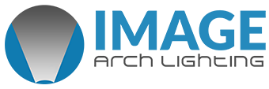 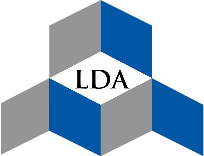 iR-TEC America – A vast offering of building controls, including occupancy, vacancy, daylighting as well as wireless 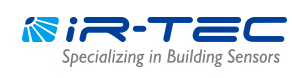 KB Lighting – Commercial and industrial LED lighting 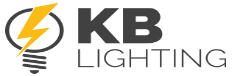 LaMar Lighting – Architectural, Commercial, Industrial and exterior LED lighting 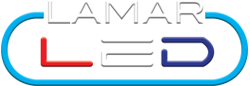 Lumiland – Under cabinet lighting, puck and strip lighting 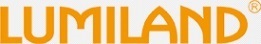 N2M Outdoor Lighting Solutions – Exterior LED lighting, including decorative, area, bollards, floodlighting, canopy/garage and wall packs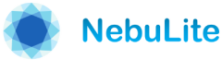 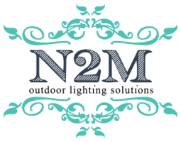 NebuLite – LED high bays, exterior LED lighting and retrofit kits  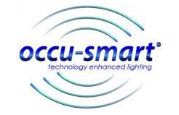 occu-smart – LaMar Lighting’s patented sensored bi-Level LED lighting PLC Lighting – Decorative residential and hospitality lighting 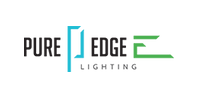 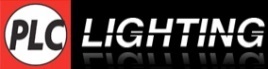 Pure Edge Lighting – Recessed ceiling linear, recessed perimeter, recessed track, and down lights. Reflections – LED illuminated mirrors and bath cabinets 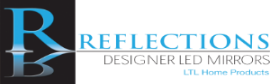 Spectra Lighting - Architectural post lanterns, wall sconces, flood lights, bollards, poles & arms 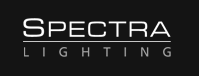 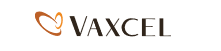 Vaxcel – Decorative residential and hospitality lighting 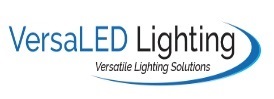 VersaLED Lighting - Interior and Exterior decorative ceiling, wall, vapor-proof, bulkhead, canopy, garage and step LED Lighting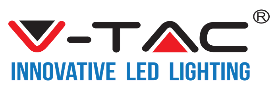 V-TAC – Commercial and industrial LED interior and exterior LEDWJM Poles – Steel, aluminum, decorative, high mast, sports lighting, roadway poles and adapters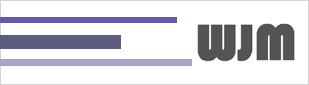 